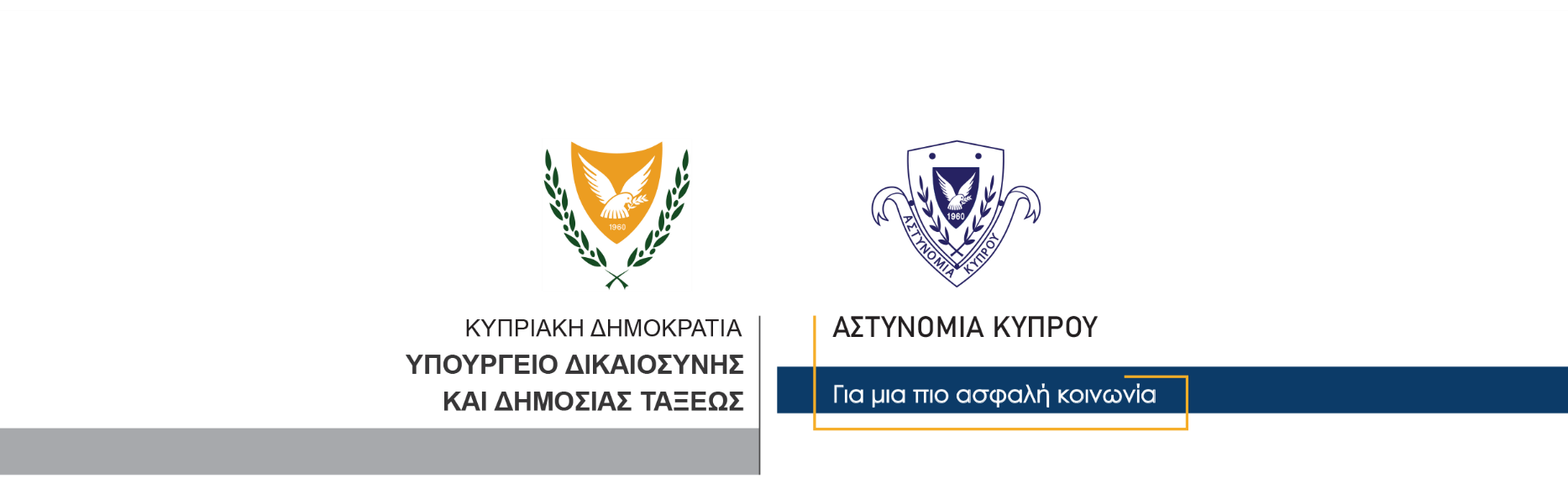 3 Μαρτίου, 2022  Δελτίο 3Σύλληψη τριών προσώπων για συνωμοσία προς διάπραξη κακουργήματοςΣτο πλαίσιο διερεύνησης υπόθεσης συνωμοσίας προς διάπραξη κακουργήματος, κλοπής και παράνομης εισόδου, αδικήματα που διαπράχθηκαν στις 30 Ιανουαρίου, 2022 στη Λευκωσία, προέκυψε μαρτυρία εναντίον τριών προσώπων. Σημειώνεται ότι, προηγουμένως και συγκεκριμένα στις 27/2/2022 συνελήφθη για την ίδια υπόθεση, άντρας ηλικίας 45 ετών. Τα τρία πιο πάνω πρόσωπα, (δύο άντρες ηλικίας 44 και 25 ετών και μία γυναίκα ηλικίας 41 ετών), εντοπίστηκαν χθες το απόγευμα στη Λάρνακα και συνελήφθησαν βάσει των δικαστικών ενταλμάτων που εκκρεμούσαν εναντίον τους. Ακολούθησε έρευνα στις οικίες και υποστατικά τους χωρίς να εντοπιστεί οτιδήποτε το επιλήψιμο και στη συνέχεια τέθηκαν υπό κράτηση. Ο Αστυνομικός Σταθμός Ομορφίτας συνεχίζει τις εξετάσεις. Κλάδος ΕπικοινωνίαςΥποδιεύθυνση Επικοινωνίας Δημοσίων Σχέσεων & Κοινωνικής Ευθύνης